CONVEGNO“NASCERE IN ITALIA OGGI”Sabato 1 dicembre 2018 ore 8.00 – 14.30Aula Magna Seminario VescovileVia F.lli Cairoli 20 -  MantovaSCHEDA DI ISCRIZIONENOME E COGNOME ………………………………………………………………………………………………………………………………………CODICE FISCALE………………………………………………………………………………………………………………………………………………NATO A …………………………………………………………………………………………………………………………………………………………PROFESSIONE ………………………………………………………………………………………………………………………………………………DISCIPLINA……………………………………………………………………………………………………………………………………………………QUALIFICA ED ENTE DI APPARTENENZA………………………………………………………………………………………………………….Specificare,  se si svolge l’attivita in qualità di:Libero  Professionista      Dipendente         Convenzionato        Privo di occupazione 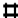 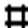 TELEFONO e MAIL…………………………………………………………………………………………………………………………………………..Da inviare via e-mail, entro il  24/11/2018         , a : HT Eventi e Formazioni FAX: 051/331272                                                                                            Oppure mail : fabiola@htcongressi.itDATA:                                                                                                                 FIRMA: